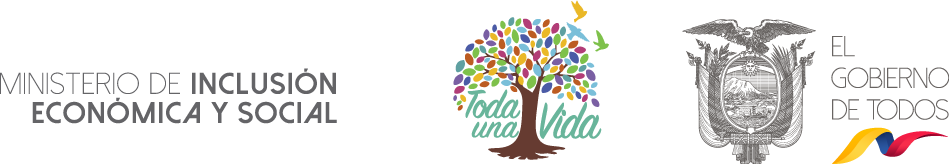 INFORME PSICOSOCIAL PRELIMINAR E INICIALDATOS DE IDENTIFICACIÓN DEL NIÑO, NIÑA O ADOLESCENTEMOTIVO DEL INFORMECOMPOSICIÓN Y ESTRUCTURA FAMILIAREVALUACIÓN FAMILIAR (Genograma-Descripción)4.1 Genograma      4.2      Aspectos relevantes sobre las relaciones familiaresSITUACIÓN SOCIAL DE LA FAMILIA SALUD (Estado de salud actual de sus miembros)VIVIENDA (Condiciones de vivienda actual y contexto social-comunitario)ECONÓMICA-LABORAL (Situación laboral, ingresos y egresos)EDUCACIÓN (Situación escolar actual de los NNA)RUTINAS FAMILIARES ENTORNO COMUNITARIO (Redes de apoyo-Eco mapa)6.1. Eco-mapaDescripción (análisis) del eco-mapa    Redes informales   Redes formalesEVALUACIÓN DE FACTORES PROTECTORES Y DE RIESGO Evaluación de Factores Protectores Evaluación de Factores de RiesgoCONCLUSIONES Y RECOMENDACIONES ConclusionesRecomendaciones    RESPONSABLESDirigido a:Motivo del Informe:Fecha de elaboración:Apellidos y nombres de la niña, niño o adolescente:Nacionalidad :Edad en años y meses:Domicilio/ Lugar  de residencia:Escolaridad:Referente Familiar:No de Contacto:No de Expediente: Modalidad : NOMBRES Y APELLIDOSPARENTESCOEDADOCUPACIÓNINSTRUCCIÓNDIRECCIÓNPsicología: Trabajo Social:Facilitación Familiar:GUÍA PARA LLENAR ESTA FICHAImportante: El presente instructivo tiene como finalidad apoyar a los profesionales que trabajen en el sistema de protección, a llenar la presente ficha de manera precisa, técnica y que contenga información significativa, tanto para las familias como para los equipos, por lo que es importante leerlo previo a su ejecución. Recordar que la información es confidencial y debe ser llenada y compartida con los miembros de la familia. El INFORME PSICOSOCIAL PREMILIMAR-INICIAL tiene como objetivo el poder informar a la autoridad competente sobre la situación inicial de la familia, posterior al proceso de investigación o inicio del proceso de intervención. Este formato sirve para el informe preliminar (de investigación y análisis previo) y para el informe inicial (posterior a la elaboración del PGF-30 días de iniciado el proceso, según Manual de procesos). Es importante la capacidad profesional y humana de los profesionales, quienes son los responsables de la información emitida y que será considerada dentro de la decisión de la medida de protección a dictarse por parte de la autoridad competente. Considerar que la información debe ir en favor del interés superior de la niñez y adolescencia, procurando la Convivencia Familiar y Comunitaria.  Con el fin de optimizar el tiempo, será importante utilizar la información de la FICHA DE ESTUDIO FAMILIAR para poder realizar el informe, en donde existe la mayor cantidad de información requerida en este formato. Todas las fichas deben ser llenadas en digital e impresas, con firmas de responsabilidad, previo a la entrega a la autoridad correspondiente (de ser el caso). A considerar en el momento de realizar el informe:Dentro de la redacción, evitar hacer afirmaciones (en 1ra persona), como, por ejemplo: Me parece que el niño…...está fingiendo o la niña …. Es malcriada con su mamá. Además utilizar la tentatividad en la descripción, como, por ejemplo: Se denota que el adolescente se encuentra triste por……………., o la Sra. …… refiere que…………….etc. Mantener una capacidad de síntesis que permita ubicar criterios significativos, más que “contar la historia” de las familias que, por un tema de confidencialidad, no se ven necesarios. Los criterios deben tener un sustento técnico/humano, evitando escribir criterios personales aun cuando la subjetividad es parte de este proceso. No juzgar en la redacción.Evitar patologizar todo y procurar citar las fortalezas que tienen los usuarios y que permitan una real restitución de derechos.Iniciar las conclusiones y recomendaciones con la palabra QUE. Tanto las conclusiones como las recomendaciones deben corresponder a lo redactado en el contenido del informe. Primera parte: Llenar claramente en el cuadro, a quien va dirigido dicho informe, por ejemplo: Sra. ………. Jueza de la UJFMNA, Lcdo. ………… Miembro de la JCPD, etc. Luego anotar el motivo del informe, por ejemplo: Dar a conocer la situación de la familia ……., y por último la fecha de elaboración del informe.  PUNTO 1: DATOS DE IDENTIFICACIÓN DEL NIÑO, NIÑA O ADOLESCENTEDatos de identificación del niño, niña o adolescente:Anotar los apellidos y nombres (completos) del niño/a (s) o adolescente (s).Anotar la Nacionalidad e Identificación étnica al que niño/a (s) o adolescente (s) pertenece (considerar el criterio de los padres).Anotar la edad (en años y días). Anotar la dirección exacta de residencia del niño/a (s) o adolescente (s).Anotar a que grado/curso pertenece el niño/a (s) o adolescente (s), por ejemplo: 3ro EGB (incompleta), de no ser el caso anotar: “No estudia actualmente” y en el informe detallar las razones. Anotar el/la referente familiar más cercana y de contacto.Anotar número (s) de contacto del referente familiar. Anotar el número de expediente (desde la medida administrativa o judicial).Anotar la modalidad a la que pertenece, en este caso Apoyo Familiar o Custodia Familiar.PUNTO 2: MOTIVO DEL INFORME   Detallar el motivo del informe, sea este por la investigación preliminar o como inicial del proceso psico social, incluyendo la fecha, número de causa judicial y solicitud de la autoridad. PUNTO 3: COMPOSICIÓN Y ESTRUCTURA FAMILIAREn este cuadro, anotar los datos solicitados, iniciando por el/los niños (de menor a mayor), luego de su madre y de su padre y terminar con la familia ampliada, que corresponda al grupo de convivencia familiar. Dicha información está en la Ficha de Estudio Familiar (punto 1, 1.1, 1.2).PUNTO 4: EVALUACIÓN FAMILIAR (Genograma-Descripción)4.1      GenogramaCopiar la imagen del genograma elaborado en GENOPRO y que se encuentra en la Ficha de Estudio Familiar (punto 3). 4.2      Aspectos relevantes sobre las relaciones familiaresTomar como referencia la información que se encuentra en la Ficha de Estudio Familiar referente a la lectura relacional del genograma (punto 3.1).PUNTO 5: SITUACIÓN SOCIAL DE LA FAMILIA SALUD (Estado de salud actual de sus miembros)Descripción y análisis de la información relevante acerca del estado físico y mental de los miembros de la familia, hábitos de alimentación e higiene. Tomar como referencia la información de la Ficha de Estudio Familiar (punto 7).VIVIENDA (Condiciones de vivienda actual y contexto social-comunitario)Descripción y análisis de la situación actual en el contexto ambiental de vivienda, los factores sociales, culturales, comunitarios en que viven las familias y las interrelaciones que entre ellas se establecen. Tomar como referencia la información de la Ficha de Estudio Familiar (punto 5).ECONÓMICA-LABORAL (Situación laboral, ingresos y egresos)Descripción y análisis de la situación económica (ingresos/egresos), manejo y distribución de recursos; situación laboral (estabilidad) de los miembros de la familia. Tomar como referencia la información de la Ficha de Estudio Familiar (punto 6).EDUCACIÓN (Situación escolar actual del niño, niña o adolescente)Descripción de la situación actual/relacional relevante del niño, niña o adolescente en su entidad educativa. Tomar como referencia la información de la Ficha de Estudio Familiar (punto 8).5.5 RUTINAS FAMILIARES (Breve descripción de las actividades recreacionales familiares)Descripción de las diferentes actividades que realizan cada uno de los miembros familiares y su organización diaria. Tomar como referencia la información de la Ficha de Estudio Familiar (punto 9).PUNTO 6: ENTORNO COMUNITARIO (Redes de apoyo-Eco mapa)Eco-mapaCopiar la imagen digital de la Ficha de Estudio Familiar completa (punto 4)Descripción (análisis) del eco-mapaTomar como referencia la descripción del eco-mapa, tanto de redes informales (R.I) como redes formales (R.F) que consta en la Ficha de Estudio Familiar (punto 4.1) y ubicarlos en cada cuadro. PUNTO 7: EVALUACIÓN DE FACTORES PROTECTORES Y DE RIESGOSíntesis en base a la información recabada por la escala de factores protectores y de riesgo (Véase Manual de procesos-Escala de Factores Protectores y de Riesgo). 7.1 Evaluación de Factores ProtectoresDescribir puntualmente, la evaluación global de los factores protectores presentes en la familia, tomando como referencia la ficha de ponderación de factores protectores y de riesgo (Línea base, Leve Fortaleza y Clara Fortaleza).7.2 Evaluación de Factores de RiesgoDescribir puntualmente, la evaluación global de los factores de riesgo presentes en la familia, tomando como referencia la ficha de ponderación de factores protectores y de riesgo (Problema Leve, Moderado o Serio).PUNTO 8: CONCLUSIONES Y RECOMENDACIONES ConclusionesDescritas por los 3 profesionales. Considerar que el criterio técnico debe ser consecuente e ir en favor de la protección y/o restitución de derechos. De preferencia, cada conclusión debe iniciar con la palabra QUE seguido de la coma (,) y luego la conclusión técnica del profesional, como se detalla en el ejemplo:Que, tanto el niño XXXXX como su madre, la señora XXXX, se mantienen con el acompañamiento psicológico en su domicilio, con frecuencia semanal o quincenal, acorde a las necesidades.Es recomendable no más de 2 conclusiones por profesional, que engloben las áreas y actividades realizadas. Recomendaciones Debe haber una recomendación (o 2 como máximo), cuyo criterio debe ser consensuado entre los profesionales, con el objetivo de que prevalezca (en lo posible) el derecho a la Convivencia Familiar y Comunitaria. En este caso, es importante ser claro en la ratificación, cambio o cierre de la medida de protección.De preferencia, la recomendación debe ser antecedida por la frase “Salvo mejor criterio y en consideración a las conclusiones anteriormente expuestas, se recomienda”, e iniciar con la palabra QUE seguido de la coma (,); como describe el siguiente ejemplo:Salvo mejor criterio y en consideración a las conclusiones anteriormente expuestas, se recomienda:Que, la niña XXXXX no sea institucionalizada y se pueda mantener, de manera temporal, viviendo con la familia XXXX, quienes la han cuidado y han garantizado el ejercicio de sus derechos. A la vez, que el equipo de XXXX continúen con la investigación de familia ampliada, esperando encontrar referentes familiares.PUNTO 9: RESPONSABLESAnotar el nombre y apellido de la/el psicólogo/terapeutaAnotar el nombre y apellido de la/el trabajador socialAnotar el nombre y apellido de la/el facilitador familiar